PRAKATAAlhamdulilllah, Terima kasih kepada rakan-rakan guru dan team sumberpendidikan kerana menyediakan RPT 2022/23 untuk kegunaan guru-guru di Malaysia.
Muaturun Percuma…
 **DILARANG UNTUK MENGAMBIL SEBARANG BENTUK DAN JENIS KEUNTUNGAN DARIPADA PIHAK KAMI DAN WEB INI SAMA ADA SECARA LANGSUNG ATAU TIDAK LANGSUNG.**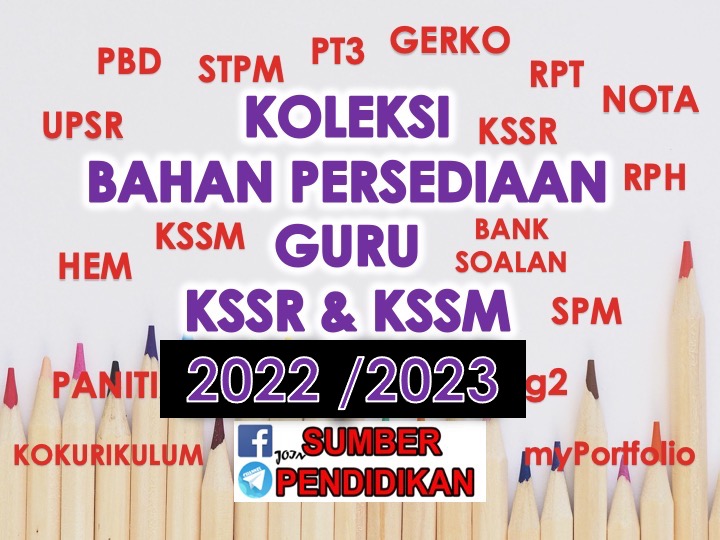 Rancangan Pengajaran TahunanPendidikan Islam Tingkatan 2 2022/23Rujukan : Dokumen Standard Kurikulum dan Pentaksiran Pendidikan Islam Tingkatan 2MINGGUKODSTANDARD KANDUNGAN (SK)STANDARD PEMBELAJARAN (SP)CADANGAN AKTIVITIAMALIEMK/ELEMEN PERPADUANMINGGU 121 Mac – 24 Mac 2022Pengenalan Ayat al- Quran (Bacaan dan Hafazan) / Hadis (Bacaan) / Pemberian Tugasan Hafazan / Orientasi Tingkatan 1Pengenalan Ayat al- Quran (Bacaan dan Hafazan) / Hadis (Bacaan) / Pemberian Tugasan Hafazan / Orientasi Tingkatan 1Pengenalan Ayat al- Quran (Bacaan dan Hafazan) / Hadis (Bacaan) / Pemberian Tugasan Hafazan / Orientasi Tingkatan 1Pengenalan Ayat al- Quran (Bacaan dan Hafazan) / Hadis (Bacaan) / Pemberian Tugasan Hafazan / Orientasi Tingkatan 1Pengenalan Ayat al- Quran (Bacaan dan Hafazan) / Hadis (Bacaan) / Pemberian Tugasan Hafazan / Orientasi Tingkatan 1Pengenalan Ayat al- Quran (Bacaan dan Hafazan) / Hadis (Bacaan) / Pemberian Tugasan Hafazan / Orientasi Tingkatan 1MINGGU 227 Mac – 31 Mac 20221.10Ayat 8 Surah Ali Imran            (Bacaan&Hafazan)Membaca ayat 8 Surah Ali Imran dengan betul dan bertajwidMenyatakan intisari ayatMenghafaz ayat 8 surah Ali Imran dengan betul, lancar dan bertajwid.- membaca ayat   secara beramai-  ramai dengan   bimbingan.- membaca   potongan ayat   secara berulang-ulang dan menghafaz.- pelajar   menghafaz dalam   kumpulan. (mentor mentee)-membaca ayat dengan kuat-menghafaz dengan guruEMK- Nilai murni (taat)Elemen Perpaduan- Menerima kepelbagaian (sanggup bekerjasama)MINGGU 227 Mac – 31 Mac 20221.13Hukum Tajwid  (Nun Sakinah dan Tanwin)1.13.1 Menerangkan maksud cara bacaan hukum tajwid berikut beserta contoh:i. Izhar halqiii. Idgham maal ghunnahiii. Idgham bi lal ghunnahiv. Iqlabv. Ikhfa’ hakiki-  tayangan video hukum tajwid-latihan bacaan mengikut hukum tajwidEMK- Nilai murni- kelestarian globalElemen Perpaduan- Menerima kepelbagaian (sanggup bekerjasama)MINGGU 33 April – 7 April 20221.13Hukum Tajwid (Mim Sakinah)1.13.2 Menerangkan maksud dan cara bacaan hukum tajwid berikut beserta contoh:i. Izhar syafawiii. Ikhfa syafawiiii. Idgham mithlain1.13.3 Mengenal pasti dan membaca ayat al-Quran yang mengandungi hukum tajwid di atas.1.13.4 Mengamalkan hukum tajwid di atas dalam bacaan al-Quran secara beradab dan istiqamah.- membaca ayat Al-Quran dengan hukum yang betul.EMK- Nilai Murni Elemen PerpaduanMenghormati kepelbagaian (berhemah tinggi)MINGGU 33 April – 7 April 20222.4Mencegah Kemungkaran Tanggungjawab Bersama2.4.1 Membaca hadis dengan betul.2.4.2 Menyatakan terjemahan hadis.2.4.3 Menjelaskan maksud kemungkaran.2.4.4 Menjelaskan hukum menangani kemungkaran.2.4.5 Menjelaskan cara menangani kemungkaran dengan tangan, lidah dan hati secara berhikmah.2.4.6 Menerangkan hikmah menangani kemungkaran.2.4.7 Menghuraikan pengajaran hadis dan menghubungkaitkan dengan kehidupan.2.4.8 Berhikmah menangani kemungkaran secara beradab dan beristiqamah.- soal jawab- pembentangan bacaan hadis- aktiviti    berkumpulan- perbincangan pembelajaran abad 21EMK- Nilai murniMINGGU 410 April – 14 April 20223.5Nama-nama Allah SWT (Al-Qawiy & Al-Qadr)3.5.1 Menyatakan maksud al-Qawiy dn al-Qadr.3.5.2 Menyatakan dalil naqli al-Qawiy dan al-Qadr.3.5.3 Menghuraikan bukti al-Qawiy dan al-Qadr serta menghubungkaitkan dengan kehidupan.3.5.4 Membangun akhlak bertakwa dan bertawakal kepada Allah secara beradab dan beristiqamah.EMK- Nilai murni (taat)Elemen Perpaduan- Menerima kepelbagaian (sanggup bekerjasama).4.8Solat berjemaah4.8.1 Menyatakan maksud, hukum, dan dalil solat berjemaah.4.8.2 Menjelaskan syarat menjadi imam dan ciri keutamaan orang yang dipilih menjadi imam.4.8.3 Menjelaskan kedudukan imam dan makmum ketika solat berjemaah.4.8.4 Menjelaskan syarat solat berjemaah.4.8.5 Menjelaskan perbezaan antara makmum muwafik dengan makmum masbuk.4.8.6 Menjelaskan kaifiat solat bagi makmum masbuk.4.8.7 Menghuraikan hikmah solat berjemaah dan menghubungkaitakan dengan kehidupan.4.8.8 Melaksanakan amali solat berjemaah.4.8.9 Menunaikan solat secara berjemaah dengan beradab dan istiqamah.-penerangan-pembentangan kumpulan-tunjuk cara- amaliEMK- Sains & TeknologiElemen Perpaduan- Menerima kepelbagaian(bersifat terbuka)MINGGU 517 April – 21 April 4.8Solat berjemaah4.8.1 Menyatakan maksud, hukum, dan dalil solat berjemaah.4.8.2 Menjelaskan syarat menjadi imam dan ciri keutamaan orang yang dipilih menjadi imam.4.8.3 Menjelaskan kedudukan imam dan makmum ketika solat berjemaah.4.8.4 Menjelaskan syarat solat berjemaah.4.8.5 Menjelaskan perbezaan antara makmum muwafik dengan makmum masbuk.4.8.6 Menjelaskan kaifiat solat bagi makmum masbuk.4.8.7 Menghuraikan hikmah solat berjemaah dan menghubungkaitakan dengan kehidupan.4.8.8 Melaksanakan amali solat berjemaah.4.8.9 Menunaikan solat secara berjemaah dengan beradab dan istiqamah.-penerangan-pembentangan kumpulan-tunjuk cara- amaliEMK- Sains & TeknologiElemen Perpaduan- Menerima kepelbagaian(bersifat terbuka)MINGGU 517 April – 21 April 6.5Akhlak Islamiyah: Sifat Malu6.5.1 Menyatakan maksud malu.6.5.2 Menyatakan dalil naqli berkenaan dengan sifat malu.6.5.3 Menyatakan contoh sifat malu yang diamalkan oleh Rasulullah SAW.6.5.4 Menjelaskan sifat malu yang dituntt dan dilarang beserta contoh.6.5.5 Menerangkan hubungan sifat malu dengan iman.6.5.6 Menerangkan kepentingan sifat malu.6.5.7 Mengamalkan sifat malu dalam kehidupan harian secara beradab dan istiqamah.- Sumbangsaran   kepentingan   bersifat malu.- Tayangan video   berkaitan sifat   malu.- Simulasi lakonan   sifat malu dalam pelbagai aspek kehidupan sosial masyarakat.- Galakkan guru   kepada pelajar   berakhlak mulia.- Senarai semak   untuk menilai   pelajar secara   berterusanEMK- Nilai murniEleman Perpaduan-MenghormatiKepelbagaian(tingkah laku yang berhemah tinggi.)MINGGU 624 April – 28 April 20225.4Dakwah Rasulullah SAW di Mekah5.4.1 Menjelaskan dakwah Rasulullah SAW secara sulit dan secara terang-terangan serta hikmahnya.5.4.2 Menerangkan faktor dan bentuk penentangan yang dihadapi oleh Rasulullah SAW.5.4.3 Menerangkan keadaan masyarakat arab setelah menerima dakwah Rasulullah SAW.i. meninggalkan kepercayaan syirik kepada mentauhidkan Allah SWT.ii. meninggalkan akhlak keji dan mengamalkan akhlak mulia.iii. menghapuskan semangat perkauman kepada persaudaraan sejagat.- Menjawab soalan   KBAR (aktiviti   One Two Group)- melakukan aktiviti   Mine and   Combine- membina peta i-  Think secara   berkumpulanEMK- Nilai murniElemen Perpaduan- mengurus kepelbagaian(amanah)MINGGU 624 April – 28 April 20225.4.4 Menerangkan faktor kejayaan dakwah Rasulullah SAW.i. Keunggulan akhlak Rasulullah SAW.ii. Keadilan dan persamaan hak dalam Islam.iii. Berdakwah dengan bijaksana.iv. Semangat jihad para sahabat Rasulullah SAW.5.4.5 Menghuraikan iktibar daripada dakwah Rasulullah SAW di Mekah dan menghubungkaitkan dengan kehidupan.5.4.6 Menyantuni setiap individu tanpa mengira agama dan bangsa dalam kehidupan secara beradab dan istiqamah.- membuat lakonan- pembentangan- senarai semak- pemerhatianEMKPatriotismeElemen Perpaduan-Mengurus Kepelbagaian(amanah)MINGGU 71 Mei – 5 Mei 2022MINGGU 88 Mei – 12 Mei 20221.11Ayat 18 surah Ali Imran(Bacaan&Hafazan)  1.11.1 Membaca ayat 18 surah Ali Imran dengan betul, lancar serta bertajwid.1.11.2 Menyatakan intisari ayat.1.11.3 Menghafaz ayat 18 surah Ali Imran dengan betul, lancar serta bertajwid.1.11.4 Menggamalkan bacaan ayat 18 surah Ali Imran dalam solat zikir secara beradab dan istiqamah.- membaca ayat   secara beramai-  ramai dengan   bimbingan.- membaca   potongan ayat   secara berulang-  ulang dan menghafaz.- pelajar   menghafaz dalam   kumpulan   (mentor mentee)EMK - Nilai murniMINGGU 71 Mei – 5 Mei 2022MINGGU 88 Mei – 12 Mei 20223.6Keimanan kepada malaikat 3.6.1 Menyatakan maksud beriman kepada malaikat.3.6.2 Menyatakan dalil naqli kewajipan beriman kepada malaikat.3.6.3 Menyatakan nama-nama malaikat beserta tugas.3.6.4 Menerangkan perbandingan diantara malaikat dan manusia.3.6.5 Menghuraikan hikmah beriman kepada malaikat dan menghubungkaitkan dengan kehidupan.3.6.6 Meyakini dan menghayati kewujudan malikat dengan melakukan kebaikan dan menjauhi kemungkaran secara beradab dan istiqamah.- Soal jawab   Tentang malaikat- Sumbang saran   (mind & combine)   tentang malaikat.- Aktiviti kumpulan   (peta buih   berganda tentang   ciri akidah yang   benar & salah)EMK - Kreativiti & InovasiMINGGU 915 Mei – 19 Mei 20224.9Solat Jumaat4.9.1 Menyatakan maksud, hukum dan dalil solat Jumaat.4.9.2 Menyatakan syarat wajib solat Jumaat.4.9.3 Menjelaskan syarat sah solat Jumaat.4.9.4 Menjelaskan maksud maustatin, mukim, dam musafir beserta hukum mereka menunaikan solat Jumaat.4.9.5 Menghuraikan hikmah solat Jumaat dan menghubungkaitkan dengan kehidupan.- Perbincangan   kumpulan- Gallery walk- Pembentangan   dan soal jawab   secara lisan- Penyelesaian   masalah (KBAT)   dalam kumpulan- Pembentangan   jawapan dan ahli   kumpulan lain menyemak jawapan rakan-amali membaca khutbahEMK- Nilai murni (taat)Elemen Perpaduan- menghormati kepelbagaian (menghargai walaupun berbeza agama dan bangsa)EMK- Nilai murni (taat)Elemen Perpaduan- menghormati kepelbagaian (menghargai walaupun berbeza agama dan bangsa)MINGGU 915 Mei – 19 Mei 20224.9.6 Menyatakan maksud dan hukum khutbah Jumaat.4.9.7 Menjelaskan syarat khutbah Jumaat.4.9.8 Menjelaskan rukun khutbah Jumaat.4.9.9 Menjelaskan sunat khutbah Jumaat.4.9.10 Menerangkan adab mendengar khutbah Jumaat.4.9.11 Melaksanakan amali khutbah Jumaat.4.9.12 Menyatakan amalan sunat hari Jumaat.4.9.13 Melaksanakan solat Jumaat secara beradab dan istiqamah.MINGGU 1022 Mei – 26 Mei 20224.10Tayamum4.10.1 Menyatakan maksud dan dalil tayamum.4.10.2 Menjelaskan sebab diharuskan tayamum.4.10.3 Menjelaskan syarat tayamum.4.10.4 Menjelaskan rukun tayamum.4.10.5 Menjelas sunat tayamum.4.10.6 Menjelaskan perkara yang membatalkan tayamum.4.10.7 Menjelaskan hikmah disyariatkan tayamum.4.10.8 Melaksanakan amali tayamum.4.10.9 Menunaikan solat dalam semua keadaan secara beradab dan istiqamah.-penerangan-pembentangan-tunjuk cara / amali - Nilai murni (taat)Elemen Perpaduan- Menerima kepelbagaian (sanggup bekerjasama)MINGGU 1022 Mei – 26 Mei 20221.12 Ayat 26 & 27 Surah Ali Imran(Bacaan&Hafazan)1.12.1 Membaca ayat 26 dan 27 surah Ali Imran dengan betul, lancar serta bertajwid.1.12.2 Menyatakan intisari ayat.1.12.3 Menghafaz ayat 26 dan 27 Surah Ali Imran dengan betul, lancar serta bertajwid.1.12.4 mengamalkan bacaan ayat 26 dan 27 surah Ali Imran dalam solat dan zikir secara beradab dan istiqamah. - membaca ayat   secara beramai-  ramai dengan   bimbingan.- membaca   potongan ayat   secara berulang-  ulang.- pelajar   menghafaz dalam   kumpulan  (mentor mentee)EMK- Nilai murni (taat)Elemen Perpaduan- Menerima kepelbagaian (sanggup bekerjasama)MINGGU 1129 Mei – 2 Jun 20225.5Hijrah Rasulullah SAW ke Madinah5.5.1 Menyatakan maksud hijrah Rasulullah SAW ke Madinah.5.5.2 Menerangkan faktor yang mendorong rasulullah SAW berhijrah ke Madinah.5.5.3 Menjelaskan peristiwa penting semasa hijrah Rasulullah SAW ke Madinah.5.5.4 Menerangkan kesan daripada peristiwa hijrah Rasulullah SAW ke Madinah.5.5.5 Menghuraikan iktibar daripada peristiwa hijrah Rasullah SAW ke Madinah dan menghubungkaitkan dengan kehidupan.5.5.6 Melakukan perubahan diri kearah yang lebih baik secara beradab dan istiqamah. - Menjawab soalan   KBAR (aktiviti   One Two Group)- melakukan aktiviti   Mine and   Combine- membina peta i-  Think secara   berkumpulanEMK : bahasaMINGGU 1129 Mei – 2 Jun 20221.14Ayat 103 surah Ali Imran(Bacaan)1.14.1 Membaca ayat 103 surah Ali Imran dengan betul, lancar, serta bertajwid.1.14.2 Menyatakan terjemahan ayat.1.14.3 Menyatakan sebab turun ayat.1.14.4 Menjelaskan maksud “berpegang dengan tali Allah”.1.14.5 Menerangkan cara mengukuhkan persaudaraan.1.14.6 Menerangkan hikmah persaudaraan dalam Islam.1.14.7 Menghuraikan pengajaran ayat 103 surah Ali Imran dan menghubungkaitkan dengan kehidupan.1.14.8 Memupuk semangat persaudaraan sesama manusia serta mengamalkannya secara beradab dan istiqamah.- membaca ayat   secara beramai-  ramai dengan   bimbingan.- membaca   potongan ayat   secara berulang-  ulang.MINGGU 125 Jun – 11 Jun 2022CUTI PENGGAL 1CUTI PENGGAL 1CUTI PENGGAL 1CUTI PENGGAL 1CUTI PENGGAL 1CUTI PENGGAL 1MINGGU 1312 Jun – 18 Jun 20226.6Sifat mahabbah6.6.1 Menyatakan maksud mahabbah.6.6.2 Menyatakan dalil naqli berkenaan dengan sifat mahabbah.6.6.3 Menyatakan contoh sifat mahabbah yang diamalkan oleh Rasullulah SAW.6.6.4 Menjelaskan sifat mahabbah yang diredhai dan yang dimurkai Allah SWT beserta contoh.6.6.5 Menerangkan hubungan sifat mahabbah dengan iman.6.6.6 Menerangkan tuntutan mahabbah kepada Allah SWT dan Rasulullah SAW serta sesama makhluk lain mengikut susunan keutamaan.6.6.7 Menerangkan cara menyuburkan sifat mahabbah yang diredhai Allah SWT.6.6.8 Menghuraikan hikmah sifat mahabbah dalam kehidupan.6.6.9 Mengamalkan sifat mahabbah dalam kehidupan secara beradab dan istiqamah.-Aktiviti kumpulan (gallery walk dll)-Soalan KBAT-Pemerhatian/ soal selidik-pembentangan-simulasi/lakonkan watak- Nilai murni (taat)Elemen Perpaduan- Menerima kepelbagaian (sanggup bekerjasama).4.11Rukhsah: Menyapu balutan4.11.1 Menjelaskan konsep rukhsah dalam syariat Islam.4.11.2 Menyatakan maksud dan dalil menyapu balutan.4.11.3 Menjelaskan cara mengangkat hadas dalam keadaan anggota wuduk berbalut.4.11.4 Melaksanakan amali berwuduk dalam keadaan anggota wuduk berbalut.-penerangan-gallery walkAmali menyapu balutan- Nilai murni (taat)Elemen Perpaduan- Menerima kepelbagaian (sanggup bekerjasama).MINGGU 1419  – 25 Jun 2022Rukhsah: Solat Jamak dan Qasar4.11.5 Menyatakan maksud, bahagian dan syarat diharuskan solat jamak.4.11.6 Menyatakan maksud dan syarat diharuskan solat qasar.4.11.7 Menjelaskan syarat perjalanan yang diharuskan solat jamak dan qasar.4.11.8 Menjelaskan cara menunaikan solat jamak dan qasar.4.11.9 Melaksanakan amali solat jamak dan qasar.-penerangan-pembentangan-gallery walkAmali solat jamak dan qasarEMKKelestarian global dan nilai murniElemen perpaduan-menghormati (toleransi)MINGGU 1526 Jun – 2 Julai 20224.11Rukhsah: Solat ketika sakit4.11.10 Menyatakan maksud solat ketika sakit.4.11.11 Menjelaskan cara solat ketika sakit.4.11.12 Melaksanakan amali solat ketika sakit.4.11.13 Menghuraikan hikmah rukhsah dalam ibadat dan menghubungkaitkan dengan kehidupan.4.11.14 Menunaikan solat fardu dalam semua keadaan secara beradab dan istiqamah.-penerangan-pembentangan-simulasi/tunjuk caraAmali solat ketika sakit- Nilai murni- bahasa-alam sekitarElemen Perpaduan- Menghormati kepelbagaian(tingkahlaku yang berhemah tinggi)6.7Adab kepada ibu bapa dan keluarga6.7.1 Menyatakan dalil naqli kewajipan beradab kepada ibu bapa.6.7.2 Menjelaskan cara beradab dengan ibu bapa dan keluarga dari aspek percakapan dan tingkah laku.6.7.3 Menerangkan kepentingan beradab dengan ibu bapa dan keluarga.6.7.4 Menerangkan punca penderhakaan kepada ibu bapa.6.7.5 Menerangkan akibat tidak beradab kepada ibu bapa dan keluarga.6.7.6 Menghormati ibu bapa dan keluarga secara beradab dan istiqamah.-penerangan-gallery walk-lakonan watak dan tingkah lakuEMK:Nilai murniBahasaPatriotismMINGGU 163 Julai – 9 Julai 20225.7Saidatina Khadijah RA5.7.1 Menyatakan riwayat hidup tokoh wanita Islam.5.7.2 Menerangkan sifat-sifat utama tokoh wanita Islam. 5.7.3 Menerangkan sumbangan tokoh wanita Islam.5.7.4 Menghuraikan iktibar daripada perjuangan tokoh wanita Islam.5.7.5 Sanggup berkorbang melaksanakan perintah Allah SWT, ibu bapa dan guru secara beradab dan istiqamah.-pembentangan-gallery walkEMK : Kelestarian globalEP : Mengurus kepelbagaianMINGGU 1710 Julai – 16 Julai 20222.5Hadis: halal, haram dan syubhah.2.5.1 Membaca hadis dengan betul.2.5.2 Menyatakan terjemahan hadis.2.5.3 Menjelaskan maksud halal, haram dan syubhah beserta contoh.2.5.4 Menerangkan hikmah menjauhi perkara haram dan syubhah.2.5.5 Menerangkan peranan hati dalam kehidupan manusia.2.5.6 Menghuraikan pengajaran hadis dan menghubungkaitkan dengan kehidupan.2.5.7 Mengelakkan perkara haram dan syubhah secara beradab dan istiqamah.-membaca hadis berkumpulan-penerangan-pembentangan-sumbangsaran-Senarai semak untuk menilai pelajar secara berterusanEMK: nilai murniElemen Perpaduan:-mengurus kepelbagaian(amanah)MINGGU 1817 Julai – 23 Julai 20224.12Puasa 4.12.1 Menyatakan maksud, hukum, dan dalil puasa.4.12.2 Menyatakan syarat wajib dan syarat sah puasa.4.12.3 Menyatakan rukun puasa4.12.4 Menjelaskan sunat puasa.4.12.5 Menjelaskan perkara-perkara makruh sewaktu berpuasa.4.12.6 Menjelaskan perkara yang membatalkan puasa.-penerangan-pembentangan-gallery walkEMK: bahasaNilai murnijihadMINGGU 1924 Julai – 30 Julai 2022Puasa 4.12.7 Menjelaskan jenis puasa.4.12.8 Menjelaskan golongan yang diharuskan berbuka puasa.4.12.9 Menjelaskan golongan yang wajib qada, fidyah dan kifarah puasa.4.12.10 Menjelaskan keistimewaan bulan Ramadhan.4.12.11 Menerangkan hikmah berpuasa dan menghubungkaitkan dengan kehidupan.4.12.12 Menerangkan kelebihan puasa dari sudut sains.4.12.13 Melaksanakan ibadat puasa dengan sempurna secara beradab dan istiqamah.-penerangan-pembentangan-gallery walkEMK:BahasaNilai murniMINGGU 2031 Julai – 6 Ogos 20225.6Kepimpinan Rasulullah SAW di Madinah5.6.1 Menerangkan kepimpinan Rasulullah SAW di Madinah dari aspek:IbadatPolitikKetenteraanKemasyarakatan5.6.2 Menghuraikan iktibar daripada kepimpnan Rasulullah SAW di Madinah dan menghubungkaitkan dengan kehidupan.5.6.3 Memperbaiki diri menjadi pemimpin secara beradab dan istiqamah.-pembentangan-gallery walk-penceritaanEMK:BahasaNilai murniPatriotismMINGGU 217 Ogos – 13 Ogos 20225.7Saidatina Aisyah RA5.7.1 Menyatakan riwayat hidup tokoh wanita Islam.5.7.2 Menerangkan sifat-sifat utama tokoh wanita Islam. 5.7.3 Menerangkan sumbangan tokoh wanita Islam.5.7.4 Menghuraikan iktibar daripada perjuangan tokoh wanita Islam.5.7.5 Sanggup berkorbang melaksanakan perintah Allah SWT, ibu bapa dan guru secara beradab dan istiqamah.-pembentangan-gallery walk1.15Ayat 133-136 Surah Ali Imran1.15.1 Membaca ayat 133-136 surah Ali Imran dengan betul, lancar serta bertajwid.1.15.2 Menyatakan terjemahan ayat.1.15.3 Menjelaskan tuntutan bersegera memohon keampunan Allah SWT.1.15.4 Menjelaskan ciri-ciri orang bertakwa berdasarkan ayat.1.15.5 Menjelaskna syarat taubat yang diterima oleh Allah SWT.1.15.6 Menghuraikan pengajaran ayat dan menghubungkaitkan dengan kehidupan.1.15.7 Mengamalkan sikap segera memohon keampunan daripada Allah SWT secara beradab dan istiqamah.- bacaan guru / mana – mana qari- bacaan secara beramai – ramai- bacaan individu di hadapan guruEMK:Nilai Murni- Taat dan berdisiplinMINGGU 2214 Ogos – 20 Ogos 20223.7Keimanan kepada kitab-kitab yang diturunkan Allah SWT.3.7.1 Menyatakan maksud beriman kepada kitab-kitab yang diturunkan Allah SWT.3.7.2 Menyatakan nama kitab-kitab, rasul yang menerimanya dan bahasa yang digunakan.3.7.3 Menyatakan pengertian suhuf dan penerimanya.3.7.4 Menjelaskan keistimewaan al-Quran berbanding kitab samawi yang lain.3.7.5 Menjelaskan tujuan al-Quran diturunkan.3.7.6 Menerangkan beberapa contoh penemuan sains yang bertepatan dengan al-Quran.3.7.7 Menghuraikan hikmah beriman kepada al-Quran dan menghubungkaitkan dengan kehidupan.3.7.8 Meyakini dan menghayati ajaran al-Quran secara beradab dan istiqamah.-penerangan-pembentangan-gallery walkEMK: BahasaNilai murniMINGGU 2321 Ogos – 27 Ogos 20224.13Solat sunat Rawatib4.13.1 Menyatakan pengertian solat rawatib.4.13.2 Menjelaskan kaifiat menunaikan solat rawatib.4.13.7 Melaksanakan amali solat sunat rawatib. -penerangan-tunjuk cara-amali solatEMK- Nilai murni (taat)Elemen Perpaduan- Menerima kepelbagaian (sanggup bekerjasama)MINGGU 2321 Ogos – 27 Ogos 2022Solat sunat Tarawih4.13.3 Menyatakan pengertian solat tarawih.4.13.4 Menjelaskan kaifiat menunaikan solat tarawih.4.13.7 Melaksanakan amali solat sunat tarawih.-penerangan-tunjuk cara-amali solatEMK- Nilai murni (taat)Elemen Perpaduan- Menerima kepelbagaian (sanggup bekerjasama)MINGGU 2428 Ogos –  3 September 2022MINGGU 254 Sept – 10 Sept 2022Cuti Penggal 2MINGGU 2611 Sept – 17 Sept 2022Solat sunat Witir4.13.5 Menyatakan pengertian solat Witir.4.13.6 Menjelaskan kaifiat menunaikan solat witir.4.13.7 Melaksanakan amali solat sunat witir.-penerangan-tunjuk cara-amali solatEMK- Nilai murni (taat)Elemen Perpaduan- Menerima kepelbagaian (sanggup bekerjasama).MINGGU 2611 Sept – 17 Sept 20226.8Adab Berjiran6.8.1 Menyatakan maksud jiran.6.8.2 Menyatakan dalil naqli galakan menghormati jiran.6.8.3 Menyatakan contoh adab berjiran yang diamalkan oleh Rasulullah SAW.6.8.4 Menjelaskan hak dan kewajipan seorang muslim terhadap:i. Jiran muslim yang mempunyai hubungan kekeluargaan.ii. Jiran sesama muslim yang tidak mempunyai hubungan kekeluargaan.iii. Jiran bukan muslim.6.8.5 Menerangkan hikmah mengamalkan adab berjiran dalam kehidupan.6.8.6 Menghormati dan memuliakan jiran secara beradab dan istiqamah.- penerangan -pembentangan- latih tubi dalam   kumpulanEMK- Nilai murni- kelestarian globalElemen Perpaduan- Menerima kepelbagaian (sanggup bekerjasama)MINGGU 2718 Sept –  24 Sept 20221.16Ayat 159 Surah Ali Imran1.16.1 Membaca ayat 159 surah Ali Imran dengan betul, lancar dan bertajwid.1.16.2 Menyatakan terjemahan ayat.1.16.3 Menerangkan tuntutan ayat 159 surah Ali Imran.i. bersifat dengan lemah lembut.PemaafMemohon keampunan untuk orang lain.Bermesyuarat.ii. berazam dan bertawakal kepada Allah SWT.1.16.4 Menghuraikan pengajaran ayat dan menghubungkaitkan dengan kehidupan.1.16.5 Mengamalkan sifat lemah lembut, beazam dan bertawakal kepada Allah SWT secara beradab dan istiqamah.-membaca ayat dengan baik -membaca dengan bimbingan-membaca dalam kumpulan-peneranganEMK- Nilai murni (taat)-lemah lembut-akhlak muliaElemen Perpaduan- menghormati kepelbagaian MINGGU 2825 Sept – 1 Oktober 20221.17Ayat 29 surah An-Nisa’1.17.1 Membaca ayat 29 Surah an-Nisa’ dengan betul, lancar serta bertajwid.1.17.2 Menyatakan terjemahan ayat.1.17.3 Menyatakan kepentigan memelihara dan menghargai harta serta nyawa.1.17.4 Menjelaskan larangan mengambil dan menggunakan harta secara batil.1.17.5 Menjelaskan larangan membinasakan diri dan orang lain.1.17.6 Menghuraikan pengajaran ayat dan menghubungkaitkan dengan kehidupan.1.17.7 Menghargai nikmat harta dan nyawa kurniaan Allah SWT dengan beradab dan istiqamah.-membaca ayat secara beramai-ramai dengan bimbingan.-membaca potongan ayat secara berulang-ulang.- Nilai murni- kelestarian globalElemen Perpaduan- Menerima kepelbagaian (sanggup bekerjasama)MINGGU 292 Oktober – 8 Oktober 20225.7Saidatina Fatimah RA5.7.1 Menyatakan riwayat hidup tokoh wanita Islam.5.7.2 Menerangkan sifat-sifat utama tokoh wanita Islam. 5.7.3 Menerangkan sumbangan tokoh wanita Islam.5.7.4 Menghuraikan iktibar daripada perjuangan tokoh wanita Islam.5.7.5 Sanggup berkorbang melaksanakan perintah Allah SWT, ibu bapa dan guru secara beradab dan istiqamah.-pembentangan-gallery walkMINGGU 309 Oktober – 15 Oktober 20225.7Saidatina Sumaiyah RA5.7.1 Menyatakan riwayat hidup tokoh wanita Islam.5.7.2 Menerangkan sifat-sifat utama tokoh wanita Islam. 5.7.3 Menerangkan sumbangan tokoh wanita Islam.5.7.4 Menghuraikan iktibar daripada perjuangan tokoh wanita Islam.5.7.5 Sanggup berkorbang melaksanakan perintah Allah SWT, ibu bapa dan guru secara beradab dan istiqamah.-pembentangan-gallery walk- Nilai murni (taat)Elemen Perpaduan- Menerima kepelbagaian (sanggup bekerjasama)MINGGU 3116 Oktober – 22 Oktober 20226.9Adab di masjid6.9.1 Menyatakan maksud masjid.6.9.2 Menyatakan dalil naqli adab dimasjid.6.9.3 Menjelaskan adab:i. Masuk ke masjid.ii. Berada dalam masjid.iii. Keluar dari masjid6.9.4 Menerangkan hikmah beradab di masjid.6.9.5 Menerangkan cara mengimarahkan masjid.6.9.6 Mengimarahkan masjid secara beradab dan istiqamah.-penerangan-pembentanganEMK:Kelestarian Global /Nilai murni/ menjaga kebersihan rohaniMINGGU 3223 Oktober – 29 Oktober 2022MINGGU 3330 Oktober – 5 November 2022MINGGU 346 November – 12 November 2022MINGGU 3513 November –19 November 2022MINGGU 3620 November – 26 November 2022MINGGU 3727 November – 3 Disember 2022MINGGU 384 Disember – 10 Disember 2022MENGHAFAZ AYAT-AYAT HAFAZANMENGHAFAZ AYAT-AYAT HAFAZANMENGHAFAZ AYAT-AYAT HAFAZANMENGHAFAZ AYAT-AYAT HAFAZANMENGHAFAZ AYAT-AYAT HAFAZANMENGHAFAZ AYAT-AYAT HAFAZANMINGGU 3223 Oktober – 29 Oktober 2022MINGGU 3330 Oktober – 5 November 2022MINGGU 346 November – 12 November 2022MINGGU 3513 November –19 November 2022MINGGU 3620 November – 26 November 2022MINGGU 3727 November – 3 Disember 2022MINGGU 384 Disember – 10 Disember 2022MINGGU 3223 Oktober – 29 Oktober 2022MINGGU 3330 Oktober – 5 November 2022MINGGU 346 November – 12 November 2022MINGGU 3513 November –19 November 2022MINGGU 3620 November – 26 November 2022MINGGU 3727 November – 3 Disember 2022MINGGU 384 Disember – 10 Disember 2022MINGGU 3223 Oktober – 29 Oktober 2022MINGGU 3330 Oktober – 5 November 2022MINGGU 346 November – 12 November 2022MINGGU 3513 November –19 November 2022MINGGU 3620 November – 26 November 2022MINGGU 3727 November – 3 Disember 2022MINGGU 384 Disember – 10 Disember 2022PENGUKUHAN DAN PENGAYAAN (AL-QURAN DAN HADIS)PENGUKUHAN DAN PENGAYAAN (AL-QURAN DAN HADIS)PENGUKUHAN DAN PENGAYAAN (AL-QURAN DAN HADIS)PENGUKUHAN DAN PENGAYAAN (AL-QURAN DAN HADIS)PENGUKUHAN DAN PENGAYAAN (AL-QURAN DAN HADIS)PENGUKUHAN DAN PENGAYAAN (AL-QURAN DAN HADIS)MINGGU 3223 Oktober – 29 Oktober 2022MINGGU 3330 Oktober – 5 November 2022MINGGU 346 November – 12 November 2022MINGGU 3513 November –19 November 2022MINGGU 3620 November – 26 November 2022MINGGU 3727 November – 3 Disember 2022MINGGU 384 Disember – 10 Disember 2022PENGUKUHAN DAN PENGAYAAN (AKIDAH DAN FEKAH)PENGUKUHAN DAN PENGAYAAN (AKIDAH DAN FEKAH)PENGUKUHAN DAN PENGAYAAN (AKIDAH DAN FEKAH)PENGUKUHAN DAN PENGAYAAN (AKIDAH DAN FEKAH)PENGUKUHAN DAN PENGAYAAN (AKIDAH DAN FEKAH)PENGUKUHAN DAN PENGAYAAN (AKIDAH DAN FEKAH)MINGGU 3223 Oktober – 29 Oktober 2022MINGGU 3330 Oktober – 5 November 2022MINGGU 346 November – 12 November 2022MINGGU 3513 November –19 November 2022MINGGU 3620 November – 26 November 2022MINGGU 3727 November – 3 Disember 2022MINGGU 384 Disember – 10 Disember 2022PENGUKUHAN DAN PENGAYAAN (SIRAH NABAWIYYAH DAN AKHLAK ISLAMIAH)PENGUKUHAN DAN PENGAYAAN (SIRAH NABAWIYYAH DAN AKHLAK ISLAMIAH)PENGUKUHAN DAN PENGAYAAN (SIRAH NABAWIYYAH DAN AKHLAK ISLAMIAH)PENGUKUHAN DAN PENGAYAAN (SIRAH NABAWIYYAH DAN AKHLAK ISLAMIAH)PENGUKUHAN DAN PENGAYAAN (SIRAH NABAWIYYAH DAN AKHLAK ISLAMIAH)PENGUKUHAN DAN PENGAYAAN (SIRAH NABAWIYYAH DAN AKHLAK ISLAMIAH)MINGGU 3911 Disember – 17 Disember 2022Cuti Penggal 3Cuti Penggal 3Cuti Penggal 3Cuti Penggal 3Cuti Penggal 3Cuti Penggal 3MINGGU 4018 Disember – 24 Disember 2022Cuti Penggal 3Cuti Penggal 3Cuti Penggal 3Cuti Penggal 3Cuti Penggal 3Cuti Penggal 3MINGGU 4125 Disember – 31 Disember 2022Cuti Penggal 3Cuti Penggal 3Cuti Penggal 3Cuti Penggal 3Cuti Penggal 3Cuti Penggal 3MINGGU 421 Januari –7 Januari 2023MINGGU 438 Januari – 14 Januari 2023MINGGU 4415 Januari – 21 Januari 2023MINGGU 4522 Januari – 28 Januari 2023MINGGU 4629 Januari – 4 Februari 2023MINGGU 475 Februari – 11 Februari 2023MINGGU 4812 Februari – 18 Februari 2023MENGHAFAZ AYAT-AYAT HAFAZANPENGUKUHAN DAN PENGAYAAN (AL-QURAN DAN HADIS)MENGHAFAZ AYAT-AYAT HAFAZANPENGUKUHAN DAN PENGAYAAN (AL-QURAN DAN HADIS)MENGHAFAZ AYAT-AYAT HAFAZANPENGUKUHAN DAN PENGAYAAN (AL-QURAN DAN HADIS)MENGHAFAZ AYAT-AYAT HAFAZANPENGUKUHAN DAN PENGAYAAN (AL-QURAN DAN HADIS)MENGHAFAZ AYAT-AYAT HAFAZANPENGUKUHAN DAN PENGAYAAN (AL-QURAN DAN HADIS)MENGHAFAZ AYAT-AYAT HAFAZANPENGUKUHAN DAN PENGAYAAN (AL-QURAN DAN HADIS)MINGGU 421 Januari –7 Januari 2023MINGGU 438 Januari – 14 Januari 2023MINGGU 4415 Januari – 21 Januari 2023MINGGU 4522 Januari – 28 Januari 2023MINGGU 4629 Januari – 4 Februari 2023MINGGU 475 Februari – 11 Februari 2023MINGGU 4812 Februari – 18 Februari 2023PENGUKUHAN DAN PENGAYAAN (AKIDAH DAN FEKAH)PENGUKUHAN DAN PENGAYAAN (AKIDAH DAN FEKAH)PENGUKUHAN DAN PENGAYAAN (AKIDAH DAN FEKAH)PENGUKUHAN DAN PENGAYAAN (AKIDAH DAN FEKAH)PENGUKUHAN DAN PENGAYAAN (AKIDAH DAN FEKAH)PENGUKUHAN DAN PENGAYAAN (AKIDAH DAN FEKAH)MINGGU 421 Januari –7 Januari 2023MINGGU 438 Januari – 14 Januari 2023MINGGU 4415 Januari – 21 Januari 2023MINGGU 4522 Januari – 28 Januari 2023MINGGU 4629 Januari – 4 Februari 2023MINGGU 475 Februari – 11 Februari 2023MINGGU 4812 Februari – 18 Februari 2023PENGUKUHAN DAN PENGAYAAN (SIRAH NABAWIYYAH DAN AKHLAK ISLAMIAH)PENGUKUHAN DAN PENGAYAAN (SIRAH NABAWIYYAH DAN AKHLAK ISLAMIAH)PENGUKUHAN DAN PENGAYAAN (SIRAH NABAWIYYAH DAN AKHLAK ISLAMIAH)PENGUKUHAN DAN PENGAYAAN (SIRAH NABAWIYYAH DAN AKHLAK ISLAMIAH)PENGUKUHAN DAN PENGAYAAN (SIRAH NABAWIYYAH DAN AKHLAK ISLAMIAH)PENGUKUHAN DAN PENGAYAAN (SIRAH NABAWIYYAH DAN AKHLAK ISLAMIAH)MINGGU 421 Januari –7 Januari 2023MINGGU 438 Januari – 14 Januari 2023MINGGU 4415 Januari – 21 Januari 2023MINGGU 4522 Januari – 28 Januari 2023MINGGU 4629 Januari – 4 Februari 2023MINGGU 475 Februari – 11 Februari 2023MINGGU 4812 Februari – 18 Februari 2023MENGHAFAZ AYAT-AYAT HAFAZANMENGHAFAZ AYAT-AYAT HAFAZANMENGHAFAZ AYAT-AYAT HAFAZANMENGHAFAZ AYAT-AYAT HAFAZANMENGHAFAZ AYAT-AYAT HAFAZANMENGHAFAZ AYAT-AYAT HAFAZAN